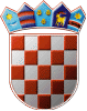 REPUBLIKA HRVATSKA    Varaždinska županija        OPĆINA VINICA  	NačelnikKLASA : 406-06/23-01/05URBROJ: 2186-11-23-1Vinica, 01.kolovoza 2023.PREDMET: 	PROJEKTNI ZADATAK ZA IZRADU PROJEKTNE DOKUMENTACIJE ZA  DOGRADNJU DJEČJEG VRTIĆA VINICAINVESTITOR: OPĆINA VINICA	               Vinička 5	               42207 Vinica	               OIB: 19913793314LOKACIJA: Ulica Josipa Dumbovića 3, Marčan, 42207 Vinica, čkbr. 141/4, k.o. MarčanGRAĐEVINA: Dječji vrtić VinicaOPĆENITO:Općina Vinica u skladu sa Zakonom o područnoj i lokalnoj (regionalnoj) samoupravi te Statutom Općine Vinica, na svom području i u okviru svog samoupravnog djelokruga, obavlja poslove kojim se neposredno ostvaruju potrebe stanovništva , što među ostalim obuhvaća I brigu o djeci. Posljedično tome, osnivač je Dječjeg vrtića Vinica, koja je ujedno i jedina ustanova ranog i predškolskog odgoja i obrazovanja na području općine Vinica. Dječji vrtić Vinica nalazi se u zgradi u vlasništvu Općine Vinica, na adresi Josipa Dumbovića 3, Marčan, 42207 Vinica, čkbr. 141/4 k.o. Marčan. Zgrada je izrađena 1888. godine i prvotno je bila površine 201 m2. Tijekom 2018. i 2019. godine izvršena je dogradnja zgrade. U postojećem stanju zgrada dječjeg vrtića ima ukupnu bruto površinu od 686,39 m2, pri čemu je ukupna korisna površina 660,51 m2.Projektna dokumentacija za dogradnju Dječjeg vrtića Vinica izrađuje se u sklopu provedbe projekta „Dogradnja i opremanje Dječjeg vrtića Vinica“ u sklopu Poziva na dodjelu bespovratnih sredstava „Izgradnja, dogradnja, rekonstrukcija i opremanje predškolskih ustanova“. Riječ je o javnom pozivu Ministarstva znanosti i obrazovanja za koji su sredstva osigurana kroz Nacionalni program oporavka i otpornosti 2021. - 2026.SVRHA I CILJ PROJEKTNOG ZADATKA:Investitor Općina Vinica, Vinička ulica5, 42 207 Vinica, OIB: 19913793314, planira u Ulici Josipa Dumbovića 3, Marčan, 42207 Vinica, na čkbr. 141/4 u k.o. Marčan dograditi Dječji vrtić Vinica kako bi se riješio problem nedostatka vrtićkih kapaciteta. Postojeći Dječji vrtić Vinica, na lokaciji u Ulici Josipa Dumbovića 3, Marčan, 42207 Vinica  raspolaže sa ukupno 5 skupina, od čega su 2 jasličke, a 3 vrtićke skupine. Predmetni postojeći vrtić nema dostatne kapacitete za zadovoljavanje postojećih potreba ranog i predškolskog odgoja i obrazovanja na području općine Vinica te je planirana dogradnja i opremanje Dječjeg vrtića Vinica.Cilj projekta je omogućavanje infrastrukturnih i materijalnih kapaciteta kako bi se povećala dostupnost ranog i predškolskog odgoja u općini Vinica, što će se realizirati dogradnjom i opremanjem Dječjeg vrtića Vinica.  Planirana je dogradnja i opremanje dvije jedinice za djecu jasličke dobi (prema Državnom pedagoškom standardu, opremljene će biti garderobom, trijažom, prostorom za njegu djece sa sanitarnim uređajima, sobom dnevnog boravka te terasom) i dvije jedinice za djecu vrtićke dobi (prema DPS bit će opremljene garderobom, prostorom sanitarnih uređaja, sobom dnevnog boravka te terasom). Sa postojećom zgradom vrtića novodograđeni prostori spojeni će biti hodnikom.Realiziranim ulaganjem stvorit će se dodatna 64 upisna mjesta i 4 nova dnevna boravka.NAPOMENA:Navedeni sadržaji dani su aproksimativno, potrebno ih je uskladiti s odredbama DPS-a.Građevinu treba projektirati u skladu s svim tehničkim propisima, važećim zakonima, pravilnicima, važećoj prostorno-planskoj dokumentaiji, normativima i standardima koji se primjenjuju na građenje. Glavni projekt treba sadržavati, sukladno Zakonu o gradnji, sve vrste projekata potrebne za dobivanje građevinske dozvole.Načelnik Općine Vinicadr.sc. Branimir Štimec, prof.